Co się wydarzyło w listopadzie…Akcja Znicz”Jak co roku 1 listopada wolontariusze z naszej szkoły przeprowadzili akcję sprzedaży zniczy przy makowskim cmentarzu. Trwała ona od 7.30 do 18.30. Pieniądze zebrane tego dnia będą przeznaczone między innymi na przygotowanie paczek świątecznych dla rodzin potrzebujących pomocy,  dofinansowanie wycieczek szkolnych oraz inne potrzeby wolontariuszy i szkoły.Tydzień Świadomości DysleksjiW tym roku Gimnazjum Św. Wojciecha  przystąpiło do akcji „Europejski Tydzień Świadomości Dysleksji”. W związku z tym  dniach 6 - 10 listopada 2017 roku przeprowadzonych zostało wiele działań: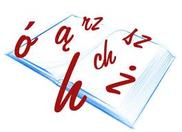 Ortografika dla smyka – gimnazjaliści przygotowali i przeprowadzili zajęcia dla uczniów szkoły podstawowej. Były to zarówno ćwiczenia ortograficzne, jak i rozwijające umiejętność czytania ze zrozumieniem. Mistrz ortografii – w środę 8 listopada uczniowie szkoły podstawowej i gimnazjum sprawdzali swoją wiedzę na temat ortografii – rozwiązywali zadania i pisali dyktando. Sprawdziany dostosowane były do poziomu edukacyjnego. Zadania dla szkoły podstawowej przygotowała p. M. Tomaszewska, zaś dla gimnazjum p. A. Gejo. W sumie w konkursie udział wzięło 17 uczniów (6 gimnazjalistów i 11 ze SP).Bohater Andersena – konkurs plastyczny – prace można było zgłaszać do 10 listopada. Niestety, ten konkurs nie cieszył się dużym zainteresowaniem. Zgłoszono dwie prace. Obie uczestniczki otrzymają nagrody.U nas leniwe są tylko ósemki – nauczyciele przeprowadzali ćwiczenia kinezjologiczne podczas lekcji. Zestaw ćwiczeń wraz z opisem wykonania przygotowała p. A. Gejo i przekazała nauczycielom. Była to forma zajęć śródlekcyjnych, które uczniom przypadły do gustu. Chętnie je wykonywali, traktując jak zabawę.Łamigłówki z ortografią –podczas zajęć świetlicowych uczniowie robili ćwiczenia językowe: rebusy, wykreślanki. Były też zadania matematyczne, łączenie kropek i malowanki. Wszystkie miały rozwijać spostrzeganie, logiczne myślenie, pomagały ćwiczyć sprawności manualne, a także sprawdzały i doskonaliły znajomość zasad ortograficznych.„Sławni dyslektycy”-  uczniowie klasy III przygotowali prezentację na temat ludzi, którzy osiągnęli sukces, mimo że byli dyslektykami.Celem tego przedsięwzięcia było propagowanie aktywnych metod pracy z uczniami z dysleksją, integracja uczniów, aktywne poznawanie reguł polskiej pisowni, stworzenie przyjaznej atmosfery, pogłębianie wiedzy na temat dysleksji, a także wzmacnianie poczucia swojej wartości. Rocznica Odzyskania Niepodległości10 listopada w naszej szkole odbył się uroczysty apel upamiętniający 99 rocznicę Odzyskania Niepodległości przez Polskę po 123 latach niewoli. Ta szczególna dla wszystkich Polaków data została godnie przypomniana w naszej szkole. W uroczystym apelu wzięli udział uczniowie gimnazjum jak i podstawówki. Przygotowania trwały wiele dni, a efekt końcowy okazał się tak wzruszający, że niejednemu zakręciła się łezka w oku.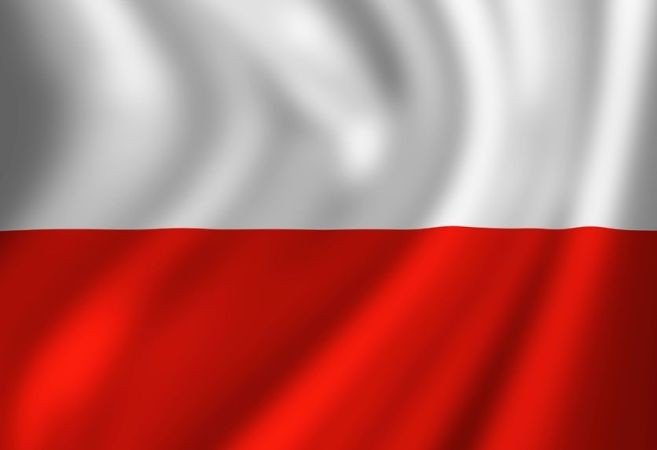 Wszystko zaczęło się o godzinie 10:00. Wszyscy uczniowie w galowych strojach zebrali się na górnym korytarzu, każdy  miał przyczepiony do swoich odświętnych strojów biało-czerwony kotylion. Przewodnicząca rozpoczęła uroczystość wydając polecenie wprowadzenia sztandarów. Następnie zebrani odśpiewali hymn Polski. Była to bardzo wzruszająca chwila. Każdy uczestnik zachował nienaganną postawę. Uczniowie recytowali przygotowane wcześniej wiersze i tym samym przybliżyli odbiorcom historię Polski i obchodzonego święta. Nie obyło się bez pieśni patriotycznych, które dodały całemu wydarzeniu wrażliwości. Pojawiły się utwory takie jak „Rota” czy „Pierwsza Brygada”. Wszystko po to, by oddać cześć poległym i podziękować za oddanie życia w zamian za wolną Polskę. Młodzież z naszej szkoły udowodniła, że nie jest obojętna na tak ważne święto. Całość zakończyła się podziękowaniami ze stron pani dyrektor skierowanymi do nauczycieli i uczniów, którzy przygotowali  apel.Dzień Misia Dzień Misia w Gimnazjum Świętego Wojciecha odbył się 20 listopada. W tym dniu w całej naszej szkole uczniowie chodzili z Misiami. Ci, którzy mieli  maskotkę,  nie byli pytani lub nie musieli pisać niezapowiedzianej kartkówki. 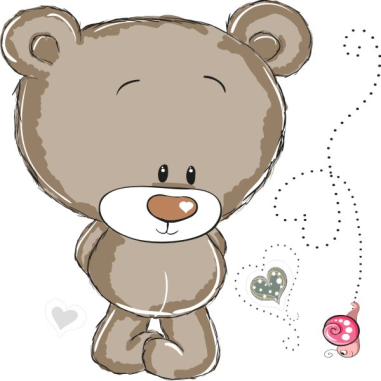 Światowy Dzień Pluszowego Misia to święto stosunkowo nowe. Zostało ustanowione dopiero 25 listopada 2002 roku. Popularność misia z rysunków postanowił wykorzystać właściciel sklepu z zabawkami na nowojorskim Brooklynie Morris Mitchom. Na cześć prezydenta Teodora Roosvelta pluszaka nazwał ,,Teddy”s Bear”. Egzaminy próbne klas drugichKoniec listopada to dla drugoklasistów czas pisania próbnych egzaminów gimnazjalnych. Przeprowadzane są one w  celu przygotowania młodzieży do właściwego egzaminu. Jest to przede wszystkim forma sprawdzenia wiadomości i umiejętności, uświadomienia młodzieży potrzeby uczenia się. Mamy nadzieję, że wyniki okażą się satysfakcjonujące dla wszystkich